CONSEILS ET EXEMPLES POUR UN MOT D’ACCOMPAGNEMENT PAROISSIAL À INSÉRER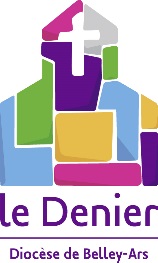 DANS LES ENVELOPPES DU DENIERLe tract du Denier est un outil commun à toutes les paroisses du diocèse. Il est conseillé de le compléter par un mot d’accompagnement, signé du curé ou de l’équipe paroissiale. Inséré dans l’enveloppe du tract, ce mot permet de présenter la paroisse, les différentes activités proposées et de rappeler ainsi la présence quotidienne de l’Église au sein de la commune ou du quartier.Nous vous conseillons de faire figurer les éléments suivants dans ce mot d’accompagnement :Bref mot d’accueil du curé Noms du curé et éventuellement des autres prêtres en fonction dans la paroisseNoms et rôles des salariés laïcs éventuellement en fonction dans la paroisseNoms des différents clochers qui composent la paroisseAdresse et coordonnées de la cureHoraires de l’accueil de la paroisse et horaires des permanences (permanence pour la catéchèse, permanence d’un prêtre…)Horaires des confessionsHoraires des messesPar ailleurs, si vous avez d’autres événements prévus d’ici l’été (fête paroissiale, journée des familles etc.), vous pouvez les indiquer sur ce mot d’accompagnement.Découvrez ci-dessous deux exemples de mots d’accompagnement dont vous pouvez vous inspirer : > Exemple 1Chers amis paroissiens,Voici le tract de la campagne 2019 du Denier de l’Église : ce document nous rappelle combien cette collecte est importante pour faire vivre les prêtres et les laïcs salariés de notre diocèse.Vous appréciez la proximité et la présence de notre équipe paroissiale au moment d’un baptême, d’un mariage ou d’un enterrement. Dans les moments de joie et de peine, nous sommes à votre écoute et à votre service.La vie de notre paroisse, c’est aussi :Un accueil ouvert à tous, au <adresse> à <commune>, les <jours de la semaine>, <horaires> ;La visite des personnes isolées ou malades ;L’animation de l’accueil des jeunes au catéchisme et à l’aumônerie du lycée <lieu> ;Les relations avec l’ensemble des mouvements d’Église et des associations de solidarité pour la mise en œuvre d’actions de terrain (cours d’alphabétisation, collecte et distribution de vêtements, journée portes ouvertes…).Très concrètement, c’est la collecte du Denier qui permet au diocèse de me verser un traitement mensuel, de rémunérer Madame <nom> notre animatrice pastorale, de payer les charges sociales et de cotiser pour notre retraite.En donnant au Denier, vous nous apportez bien plus qu’un soutien matériel, vous participez pleinement à la vie et à l’action de notre communauté paroissiale. Confiants en votre soutien, recevez, chers amis, l’expression de mes sentiments fraternels.Père X et l’équipe de la paroisse> Exemple 2Chers amis,Nous connaissons votre attachement à l’Église catholique : nous voulions donc vous annoncer le lancement de la campagne 2019 du Denier de l’Église. Vous trouverez, dans le tract que nous vous joignons, de nombreuses informations concernant cette collecte essentielle à la vie de notre Église diocésaine.L’an dernier, notre paroisse de <lieu> a eu la joie de célébrer x baptêmes et x mariages. X enfants ont participé à l’éveil à la foi et au catéchisme, et x ont fait leur première communion. De nombreuses familles ont été accueillies et accompagnées lors du décès d’un proche par les équipes de funérailles. Comme vous le savez peut-être, les offrandes des quêtes ou des grandes cérémonies servent à couvrir les frais de fonctionnement de la paroisse (entretien, éclairage, chauffage…). Seul le Denier permet de subvenir aux besoins des prêtres et des laïcs salariés qui ont pour mission d’animer et de coordonner la vie de notre communauté chrétienne. C’est pourquoi votre participation est indispensable ! Confiant en votre soutien, je vous adresse, chers amis, l’assurance de mes sentiments fraternels.Père X et l’équipe de la paroisse